STRESZCZENIE PRACY MAGISTERSKIEJ:LISTA ZAŁĄCZNIKÓWOświadczam, że podane informacje są zgodne z prawdą i stanem faktycznym. Znam Regulamin Stypendialny SAPERE AUSO – Małopolskiej Fundacji Stypendialnej. Wymienioną dokumentację dołączam do wniosku w formie kserokopii potwierdzonej za zgodność z oryginałem._________________________ 					  __________________________Miejscowość, data					    	czytelny podpisWyrażam zgodę na przetwarzanie moich danych osobowych przez SAPERE AUSO – Małopolską Fundację Stypendialną zgodnie z Ustawą o ochronie danych osobowych i akceptuję warunki Regulaminu Stypendialnego SAPERE AUSO – Małopolskiej Fundacji Stypendialnej. _________________________					__________________________Miejscowość, data						czytelny podpisKonkurs na najlepszą pracę magisterską z zakresu przedsiębiorczości, innowacji 
i rozwoju regionalnego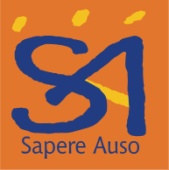 SAPERE AUSOMałopolska Fundacja StypendialnaSAPERE AUSOMałopolska Fundacja StypendialnaNr wniosku: MFS/PSRR/2016/………………………….Nr wniosku: MFS/PSRR/2016/………………………….Data złożenia wniosku:    DANE WNIOSKODAWCYDANE WNIOSKODAWCYDANE WNIOSKODAWCYDANE WNIOSKODAWCYDANE WNIOSKODAWCYDANE WNIOSKODAWCYDANE WNIOSKODAWCYDANE WNIOSKODAWCYDANE WNIOSKODAWCYDANE WNIOSKODAWCYDANE WNIOSKODAWCYDANE WNIOSKODAWCYDANE WNIOSKODAWCYDANE WNIOSKODAWCYDANE WNIOSKODAWCYDANE WNIOSKODAWCYDANE WNIOSKODAWCYDANE WNIOSKODAWCYDANE WNIOSKODAWCYDANE WNIOSKODAWCYDANE WNIOSKODAWCYDANE WNIOSKODAWCYDANE WNIOSKODAWCYIMIĘNAZWISKODATA URODZENIAMIEJSCE URODZENIAPESELNIPIMIĘ MATKIIMIĘ OJCA DOWÓD OSOBISTYNR TELEFONUE-MAILADRES ZAMELDOWANIAADRES ZAMELDOWANIAADRES DO KORESPONDENCJIULICA/NR DOMUMIEJSCOWOŚĆKOD POCZTOWY / POCZTAWOJEWÓDZTWONR RACHUNKU BANKOWEGOWŁAŚCICIEL RACHUNKUURZĄD SKARBOWY ADRES USNAZWA UCZELNIADRESKIERUNEKSPECJALIZACJAPROMOTOROCENA Z EGZAMINU MAGISTERSKIEGOOCENA Z EGZAMINU MAGISTERSKIEGOTEMAT PRACY MAGISTERSKIEJTEMAT PRACY MAGISTERSKIEJPRZEDSIĘBIORCZOŚĆINNOWACJEROZWÓJ REGIONALNYLp.ZałącznikNr załącznika1Zaświadczenie potwierdzające ocenę uzyskaną z pracy magisterskiej2Recenzja promotora pracy3Zgoda Autora i promotora na publikację pracy45678